The next ASC mtg. begins with GSR Orientation @ 8:30AM Policy at 9:00 a.m. and then ASC Begins 9:30AM on Sunday, November 12, 2017 at Terra NovaOctober 8, 2017		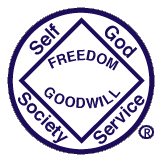 ASC meeting of BASCNA, Inc.7540 40th Street N., Pinellas Park, FL 3378124-hour Helpline Numbers: (888) 779-7117Moment of Silence & Serenity Prayer Definition of an Area Service Committee (ASC)Introduction of New Members to the Area Service Tradition/Concept of the MonthRoll Call / Group Reports New to ASC:	Jeannie K. –Chair –ActivitiesAlisha M. –Vice Chair -ActivitiesBrad L. –GSR – Noon GroupMalik A. Alt GSR –Noon GroupJ. B. –Alt GSR –We Do RecoverBrian F. –GSR –Basic MeetingJustin R. –Alt GSR –Young, Free, and CleanLetha F. –GSR –Women About RecoveryBetty A. –Alt GSR –Women About RecoveryDavid H. –GSR –No Pain No GainSam N. –Alt GSR –Breaking FreeAllen C. –Alt GSR –It WorksHeather M. –GSR –Change Starts HereCrissy P. –GSR –Miracles HappenChelsea C. –Alt GSR –ResurrenderLauren C. –GSR – Always HereCindy S. –Alt GSR –Always hereRobert R. –Alt GSR- Primary PorpoiseOld Business #2017.07.02.01: Young, Free & Clean/Happy & FreeTo amend Policy page 14, under Web Servant, add: #4, The removal of personal information shall also extend to any flyers posted on the website.Intent: principle of anonymityAction of the ASC in July: Tabled to PolicyAction of the ASC in August: Tabled to GroupsAction of the ASC in October: Passed                      Yay: 33           Nay: 4        Abstain: 2Regional Motion#2017.08.13.01: RCMIncrease regional member’s stipend to National IRS Rate, current stipend is $150 while the IRS rate is $189. This is for the expense of hotels nights, taxes, tolls and mileage.Intent: Tradition 7, Concept 11Financial Impact: Increase to current IRS rate, fluctuates up and down annually.Action of the ASC in August: Tabled to GroupsAction of the ASC in October: Passed		Yay: 34          Nay: 1        Abstain: 3#2017.08.13.02:BOD Member @ Large 2019/BOD Member @ Large 2018To add to Policy page 15, under Board of Directors Members at Large, Responsibilities: #4, To determine, along with other BOD Members, who will be the registered agent for BASCNA, Inc.Intent: Concept 5Action of the ASC in August: Tabled to PolicyAction of the ASC in October: Ruled Out of Order “BOD cannot make a motion”#2017.08.13.03:Relax & Recover/ICOFTo add to the BASCNA Literature Order Form, under Miscellaneous, a Meeting List (Pack of 10), for Half the Price of the pack of 20, or other amount they see prudent.Intent: Tradition 7, Concept 11Action of the ASC in August: Tabled to GroupsAction of ASC in October: Passed “see below”		Yay: 34           Nay: 3        Abstain: 4This motion was amended to read “To add to the BASCNA Literature Order Form, under Miscellaneous, a Meeting List (Pack of 10), instead of the pack of 20.” Voted and Passed as noted above.New Business#2017.10.08.01: Fire up the Principles/We Do RecoverTo add “FIRE UP THE PRINCIPLES: to the Bay Area Meeting list, Friday 8:30 pm – 9:30 pm.Intent: None givenAction of the ASC in October: Passed		Yay: 34       Nay: 1         Abstain: 4#2017.10.08.02: PR/Life’s in SessionTo remove the meeting Unity from the Meeting list.Intent: Tradition 5Action of the ASC in October: Ruled “Out of Order”#2017.10.08.03: W.A.R. (Women about Recovery)/New BeginningsTo receive a starter kit for W.A.R. (Women about Recovery) Literature Study, Saturdays 10 am – 11 am at the Freedom HouseIntent: Tradition 5Action of the ASC in October: Passed		Yay: 34       Nay: 0         Abstain: 3#2017.10.08.04: W.A.R. (Women about Recovery)/New Beginnings 					To add “W.A.R. (Women about Recovery) Literature Study to the Bay Area Meeting list, Saturdays 10 am – 11 am at the Freedom HouseIntent: Tradition 5Action of the ASC in October: Passed		Yay: 33       Nay: 0         Abstain: 2#2017.08.13.02:Resurrender/Just for Today*To add to Policy page 15, under Board of Directors Members at Large, Responsibilities: #4, To determine, along with other BOD Members, who will be the registered agent for BASCNA, Inc.Intent: Concept 5Action of the ASC in October: Tabled to Groups* Resubmitted with new Motion maker & Second Secretary’s ReportAll is well. We would like to remind the subcommittees to submit their reports to us via email as soon as possible. Also, to all GSR’s: DID YOU KNOW?: you can submit your reports online through the web? This way if you cannot be at ASC, your group will still have a report. Get with the WEB team to find out how.Please remember to fill out your GSR report completely with both GSR & Alt GSR contact info as well as any changes in how you wish to receive your minutes: Email or US Mail.Additionally, if you have a change to your meeting location, time or format, please fill out the meeting change form that goes around during ASC. It is then given to Web to make corrections on BASCNA.org and passed on to the Literature Distribution team for Meeting list corrections.Thank You,In Loving Service,Joe D. and Valerie S.Secretary/Alt Secretary  areasecretary@bascna.orgBoard of Directors MeetingNo Meeting held in OctoberRCM I & RCM II ReportOpen RSC Positions Alt Secretary Alt Treasurer H&I Resource Coordinator IT Resource CoordinatorFRC PositionsMerchandiseBrooke L.Joe D.Programming TJ Rosalina Q. EntertainmentKristi Beth F.Cindy H.Marathon Chairs/ Hospitality 2 vacant positions RegistrationAllen C.Lisa S. Serenity Keeper/Greeter John R. Workgroups (reimbursed $0.27/mi)UpdatesMentorship - Ongoing.Corrections – Ongoing Website Revamp – Treatment Centers – HRP guidelines Area Support – Additional Information & Elections - Regional Proposals - Region was cancelled due to Hurricane Irma. I.L.S.  RCM Team:  Leelah D 	RCM IChris D. 	RCM IIAdministrativeWe met at 8am, with the exception of a late arrival all were in attendance.  Specifically in regards to notarization for jail applications, Joe D is a notary and willing to notarize.  The Ad Hoc to create a spiritual inventory of ASC is done and was handed out at the end of October ASC.  This will also be available at the November ASC, Phil L will have these.  H&I needs members to go into the jail, 1 year clean requirement to apply for badge. Drew FActivitiesThank you for allowing me to serve.  I look forward to a great year.  We have been meeting regularly with our area Vice Chair, Drew in charge.  Thank you for your guidance and support.
Monster Ball Oct 28 - Vampire theme at Transyl-Nova, flyers available.  We are looking for volunteers to help decorate and to help clean up after the event.
Gratitude Dinner Nov 18 (apologies to region for the date) Eagle Lake Park 11am-4pm, need donations for food items, flyers available.
check requests as follows:
80.25           Alisha McCabe          Gratitude Dinner        pavillion reservation
50.00           Terra Nova                 subcommittee meetings        
79.25           UHaul                         storage        
300              Terra Nova                Monster Ball        hall reservation
300              Jeannie Kouris           Decorations        Monster Ball
500              Jeannie Kouris           food supplies        Monster Ball
110.75         Jeannie Kouris           flyers  Monster Ball and Gratitude DinnerILS, Jeannie K and the Activities teamArchivistNo report Submitted - Position VacantHelplineGood Morning BASCNA,The Help Line subcommittee met last Sunday October 1st at 9:00 am.  All is well.  I (Frank D) am hoping to be voted in as the Chair of help line at this month’s Area.  We received 138 help line calls between August 10th (08/10/2017) to October 8th (10/08/2017).  All shifts are covered; however we always have availability for new members looking to be of service.  Feel free to pass that along to members of your home group.  Our next subcommittee meeting will be held on November 5th at 9:00 a.m. at Terra Nova.Thank you for allowing us to be of service,Tara F., Frank D. and The Helpline TeamHospitals & InstitutionsHello everyone, my name is Madeline and I am an addict. H&I stands for Hospitals and Institutions. We meet the first Sunday of every month at 9:30am at Terra Nova, not affiliated. We take meetings into facilities where access to regularly scheduled meetings is restricted. We met last week, and all is well. We do need more members that are able to take a meeting into the jails, for both men and women. We are distributing a jail application to all GSR’s, as well as a flyer. The jail application is also availiable at bascna.org. All applicants are considered on a case by case basis. Please feel free to reach out to Leelah J, women’s jail coordinator, Brad H, men’s jail coordinator, myself, or Tom W, H&I Vice Chair for any questions. Please be sure to announce this at your homegroups. I would also like to take a moment to thank the ASC body for electing me in as H&I Chair, and I am grateful for this opportunity to be of service.In Loving Service,Madeline DamonLiterature DistributorGood morning! Everything is going great. Just a reminder to please be sure to fill out your order forms completely including the name of the GSR or person who is picking up your order and double check the math. It makes it easier and faster for us to fill your orders. We can order any item for you from the RSO, including special tri-plate medallions, medallion holders, and journals. Payment for the item(s) is not due until time of pickup. Another friendly reminder, we do not accept cash so everything needs to be in the form of a check or money order, and please turn your orders in promptly because we have a lot of orders to fill. Ryan and I look forward to serving you guys this year.Thank you for allowing us to serve,Brittney G. and Ryan C.Newsletter ReportSubcommittee is dormant – No ReportBASCNA Inc.All is well. We applied for the tax exempt certificate with the state, and they requested more information which was provided to them. More will be revealed. Erin is almost done with the first draft of the policy regarding the use of this certificate and will have it done by next month.

ILS,
Erin S.
Jim F.
Michael V.PolicyPolicy met at 9:00 am on October 13, 2017. The policy was handed out with all revisions removed.November Policy will be amended as per Area request.Under Web Servant #2017.07.02.01 #4 Removal of personal information shall also extend to any flyers posted on the website.Under Board of Directors Members at Large, responsibility: 2017.08.13.02 #4 to determine along with other BOD members, who will be the registered agent for BASCNA, Inc.Locations to be determined, to add to RCM responsibility/budget one per RCM/RCMII per weekend a stipend of $189.00. This is for the expense of hotel nights, taxes, tolls and mileage.Policy will meet at Area at 9:00 am. All are welcome to attend. We are currently in need of a Policy Vice Chair.ILS,Chuck S.Public RelationsPublic relations met October 7th at 4pm in Terra Nova. We discussed participation at the following events*Ronnies Race: 10/14 (Sat) set up is 6:30am until noonish*Perc 10/16 (Mon) 8:30am-3pm*NOPE 10/19 (Thurs) 7pm-9pmWe will meet again November 4th at 4pm in terra nova. Thank you Angelo B.Treasurer’s ReportTreasurer’s Report AttachedWeb Servant All is well, we had 6,429 hits to the website in the month of August and 4,397 hits in the month of September.  We are currently working on the redaction process for the archivist project and will hopefully have more details at the next ASC. We also wanted to announce that if your group or subcommittee is having an event and would like a flyer on the web, Please Email a Web approved version of the flyer ( Either .Jpeg or .Pdf file and all personal contact information removed) to web@bascna.org. In Loving Service, Anthony N & Justin ROpen SharingMike H - do we need an archivist is this necessary? Can another admin member do this? Can we do it 2x a year? No one seems to want to do it. Kristi B - Cindy and I are support members for entertainment for FRCNAAngelo - FRCNA for entertainment is doing Family Feud - looking for questions for the game. I have sample questions to review. Similar to Recovery Jeopardy like last year. Brook – FRCNA - Joe and I doing merchandise. Looking for submissions for the main logo for FRCNA. We want more that are really cool. Anyone can submit. Needs to be in .jpg or .ai. Theme is Courage to Change. Cutoff is Nov 31, on the flyer.Danette - wants checks for this month and lastElections/Nominations (All nominations were tabled to groups)RCMI – Leelah D. (Acclimation)		Yay: 28     Nay: 2     Abstain: 3Subcommittee Nominations (Acclimations):Policy: Chuck S. (Acclimation)		Yay: 30     Nay: 0     Abstain: 0Helpline Chair: Frank D. (Acclimation)	Yay: 33     Nay: 0     Abstain: 0H&I Chair: Madeline D. (Acclimation)	Yay: 34     Nay: 0     Abstain: 0PR Chair: Angelo B. (Acclimation) 		Yay: 33     Nay: 0     Abstain: 1Activities Chair: Jeannie K.			Yay: 32     Nay: 0     Abstain: 1Open Positions:Current vacant positions are: Policy Vice Chair, Helpline Vice Chair, Archivist and Vice Archivist and Newsletter Chair and Vice Chair - Please bring these back to your groups.FRCNA Committee:  Registration:			Entertainment:		Programming:1. Allen C.			1. Kristi-Beth F.		1. Anticus J.2. Lisa S.			2. Cindy H.		2. Rosalina Q.Merchandise:			Hospitality/Marathon:  	Serenity Keepers/Greeter       1. Brook T.			1. 			1. John R.2. Joe D.			2.			2. Justin R. (YFC)Home GroupJUNJULJULAUGOCT11th Step Beach MeetingRRRR/RR/RAlways Here PPPP/PP/PThe Autonomous GroupAAAA/AA/ABasic MeetingPPPP/AP/PBay Area Youth (BAYNA)PPPP/PA/ABe a Part of AAAA/AA/ABeach GroupAAAA/AA/ABlue SkiesAAAP/AP/ABreaking FreeAPPP/PP/PChange Starts HereRAAP/PP/PClean HarborAAAP/PA/AClean on the CausewayRAAR/RA/ACome as You Are PAAP/AP/ADefeating Our Addiction (D.O.A.)AAAA/AA/ADopeless Hope FiendsAAAA/AA/ADo You Really Want to KnowAPPP/AP/PThe Dunedin Group PAAA/AP/AFreedom GroupPPPP/AP/AH.O.W. GroupPPPP/PP/PHappy and FreeAPPP/PP/PHope for HopePPPP/PP/PI’m Clean On Fridays (I.C.O.F.)PPPP/PP/PIt WorksPPPP/PP/PJust for TodayPPPP/PP/PKeys to RecoveryPPPP/PP/PKey Tags Not Toe TagsPPPP/PRKeep it RealPAAP/AA/ALife’s a BeachPPPA/AP/ALife’s in SessionPPPR/RP/PLiving CleanPPPP/PA/AMiracle at NoonAAAA/AP/AMiracles HappenAAAR/RP/PMorning SerenityPAAP/PA/ANew AttitudesPAAP/PA/ANew Beginnings On SouthsideAPPP/AR/ANo Pain No GainAAAA/AP/PNoon GroupPPPA/AP/PPrimary PorpoisePPPA/AP/PPrinciples in the ParkAAAP/PP/PReal TalkPPPP/PA/ARegardless Of…PPPP/AP/PRelax and RecoverPPPP/PP/PResurrenderPPPP/PP/PSaturday Night Live PAAP/PP/PSave Your AssPPPP/PP/PSave Your Ass on the SouthsidePPPP/PA/ASerenity in Addiction RPPP/PA/ASerenity on the South SideAAAA/AP/ASerenity on the Southside @ noonPAAA/AP/PSpiritual PrinciplesPPPP/PP/PSpiritual SolutionsPAAP/PA/AStairway to RecoveryAAAA/AA/ASunshine AAPP/PP/PTrust the ProcessPPPP/PP/PWakeup CleanPPAP/PR/AWe Do Recover PPPP/PP/PWelcome Home PPPP/PP/PWhat Can I DoAAAP/PP/PWomen about Recovery (W.A.R.)NewWomen and Recovery PPPP/PP/PWomen on Wednesdays PPAP/PP/PYoung, Free, and CleanPPPP/PP/PHome Groups Represented43433747/3544/34Voting Participation39/3439/34383540/33ADMIN. & SUBCOMMITTEEsJUNJUNJULAUGOCTChairperson — Brook T.PPPPPVice Chair — Drew F.PPPPPSecretary — Joe D.PPPPPAlternate Secretary — Valerie S.PPPPPTreasurer — Suzie K.PPPPAAlternate Treasurer — Marie A.PPPPPRCM — Leelah D.PPPAPRCM-II — Chris D.PPPPPLiterature Distributor — Brittney G.PPPPPAlt. Literature Distributor — Ryan C.PPPPPWeb Servant — Anthony N. P P P P PAlt. Web Servant – Justin R.PPP  P     PActivities Chair — Jeannie K.AAPPPActivities Vice Chair – Alisha M.PPAPPArchivist Chair – VacantVVVVVArchivist Vice Chair – VacantVVVVVHelpline Chair — Frank D.PPPPPHelpline Vice Chair – VacantPPPPVH&I Chair — Madeline D.PPPPPH&I Vice Chair — Tom W.PPPPPLiterature (Newsletter) - VacantVVVVVLit. (Newsletter) Vice Chair – VacantVVVVVPolicy Chair — Chuck S.PPAPPPolicy Vice Chair — VacantPPPPVPR Chair — Angelo B.PPPPPPR Vice Chair – VacantPPPPVBASCNA Inc. MAL - Michael V. 2018 PPPPPBASCNA Inc. MAL – Erin S. 2019AAAPPBASCNA Inc. MAL – Jim F. 2020AAAPP  Home Group  Home GroupGsrDays and times OF meetings# gROUP mEMBERS# people attendingREPORTED DONATIONThe 11th Step Beach MeetingThe 11th Step Beach MeetingFawn J.Sun. 11:00am420+$0.00No Report SubmittedNo Report SubmittedNo Report SubmittedNo Report SubmittedNo Report SubmittedNo Report SubmittedAlways HereAlways HereDeborah B.Sun – Sat 12-1--$0.00No Report SubmittedNo Report SubmittedNo Report SubmittedNo Report SubmittedNo Report SubmittedNo Report SubmittedThe Autonomous GroupThe Autonomous GroupNoneFriday 8:00pm (Daylight Savings Time)$0.00No Report SubmittedNo Report SubmittedNo Report SubmittedNo Report SubmittedNo Report SubmittedNo Report SubmittedBasic MeetingBasic MeetingBrian F.Sunday 7:00 pm – 8:00 pm1010$0.00All is well. All is well. All is well. All is well. All is well. All is well. Bay Area Youth (BAYNA)Bay Area Youth (BAYNA)David D.Saturday 8:00 pm – 9:00 pm1525$0.00No Report SubmittedNo Report SubmittedNo Report SubmittedNo Report SubmittedNo Report SubmittedNo Report SubmittedBe a Part ofBe a Part ofWayneSAT/SUN 6P – 7P510$0.00No Report SubmittedNo Report SubmittedNo Report SubmittedNo Report SubmittedNo Report SubmittedNo Report SubmittedBeach GroupBeach GroupRichard CWed & Sat @ 8:00 PM1030$0.00No Report SubmittedNo Report SubmittedNo Report SubmittedNo Report SubmittedNo Report SubmittedNo Report SubmittedBlue Skies Blue Skies Philip J.Thursdays 7:00 pm--$0.00All is great. 4 new home group members making a total of 6 plus an influx of consistent participants increase to about 18 regulars attending the meeting blue skies is looking promising to be sticking around. I’ll Philip J. will be celebrating my 4 year anniversary 10/12/17 this Thursday @ 7pm 4001 74th St. N. Pinellas park. Please help me celebrate! Love you all! If you can talk you can sing if you can walk you can dance. PEACE!All is great. 4 new home group members making a total of 6 plus an influx of consistent participants increase to about 18 regulars attending the meeting blue skies is looking promising to be sticking around. I’ll Philip J. will be celebrating my 4 year anniversary 10/12/17 this Thursday @ 7pm 4001 74th St. N. Pinellas park. Please help me celebrate! Love you all! If you can talk you can sing if you can walk you can dance. PEACE!All is great. 4 new home group members making a total of 6 plus an influx of consistent participants increase to about 18 regulars attending the meeting blue skies is looking promising to be sticking around. I’ll Philip J. will be celebrating my 4 year anniversary 10/12/17 this Thursday @ 7pm 4001 74th St. N. Pinellas park. Please help me celebrate! Love you all! If you can talk you can sing if you can walk you can dance. PEACE!All is great. 4 new home group members making a total of 6 plus an influx of consistent participants increase to about 18 regulars attending the meeting blue skies is looking promising to be sticking around. I’ll Philip J. will be celebrating my 4 year anniversary 10/12/17 this Thursday @ 7pm 4001 74th St. N. Pinellas park. Please help me celebrate! Love you all! If you can talk you can sing if you can walk you can dance. PEACE!All is great. 4 new home group members making a total of 6 plus an influx of consistent participants increase to about 18 regulars attending the meeting blue skies is looking promising to be sticking around. I’ll Philip J. will be celebrating my 4 year anniversary 10/12/17 this Thursday @ 7pm 4001 74th St. N. Pinellas park. Please help me celebrate! Love you all! If you can talk you can sing if you can walk you can dance. PEACE!All is great. 4 new home group members making a total of 6 plus an influx of consistent participants increase to about 18 regulars attending the meeting blue skies is looking promising to be sticking around. I’ll Philip J. will be celebrating my 4 year anniversary 10/12/17 this Thursday @ 7pm 4001 74th St. N. Pinellas park. Please help me celebrate! Love you all! If you can talk you can sing if you can walk you can dance. PEACE!Breaking Free Breaking Free Tim J.Tue & Wed 7:15 PM44-16$0.00All is well, attendance is steady.All is well, attendance is steady.All is well, attendance is steady.All is well, attendance is steady.All is well, attendance is steady.All is well, attendance is steady.Change Starts HereChange Starts HereHeather M.Wednesday 8 pm1018$10.15Left BlankLeft BlankLeft BlankLeft BlankLeft BlankLeft BlankClean HarborChristopher O.Christopher O.M/W/TH 8pm – 9pm, Su 7pm – 8pm1050$0.00No Report SubmittedNo Report SubmittedNo Report SubmittedNo Report SubmittedNo Report SubmittedNo Report SubmittedClean on the CausewayVacantVacantMonday 6 -7pm52 -7$0.00No Report SubmittedNo Report SubmittedNo Report SubmittedNo Report SubmittedNo Report SubmittedNo Report SubmittedCome as You Are Come as You Are Steve GThursday 8-91030-40$100.00All is well.All is well.All is well.All is well.All is well.All is well.Defeating Our Addiction (DOA)Defeating Our Addiction (DOA)Rahul S.Thurs. 8pm1030-40$0.00No Report SubmittedNo Report SubmittedNo Report SubmittedNo Report SubmittedNo Report SubmittedNo Report SubmittedDopeless Hope FiendsDopeless Hope FiendsJR M.Tuesday 6:45 – 8:0053$0.00No Report SubmittedNo Report SubmittedNo Report SubmittedNo Report SubmittedNo Report SubmittedNo Report SubmittedDo You Really Want to KnowDo You Really Want to KnowPatrick H.Monday 6:30 – 7:45 PM88-10$0.00No Report SubmittedNo Report SubmittedNo Report SubmittedNo Report SubmittedNo Report SubmittedNo Report SubmittedThe Dunedin GroupThe Dunedin GroupBrandon G.Tues @ 8pm118$0.00We are always an open discussion beginners meeting focusing on the first 3 steps. We are in need of homegroup members with some time to carry the message. The group is also in need of potential sponsors for our newcomers.We are always an open discussion beginners meeting focusing on the first 3 steps. We are in need of homegroup members with some time to carry the message. The group is also in need of potential sponsors for our newcomers.We are always an open discussion beginners meeting focusing on the first 3 steps. We are in need of homegroup members with some time to carry the message. The group is also in need of potential sponsors for our newcomers.We are always an open discussion beginners meeting focusing on the first 3 steps. We are in need of homegroup members with some time to carry the message. The group is also in need of potential sponsors for our newcomers.We are always an open discussion beginners meeting focusing on the first 3 steps. We are in need of homegroup members with some time to carry the message. The group is also in need of potential sponsors for our newcomers.We are always an open discussion beginners meeting focusing on the first 3 steps. We are in need of homegroup members with some time to carry the message. The group is also in need of potential sponsors for our newcomers.Freedom GroupFreedom GroupJohnny E.Wed @ 7:301116$40.00The last of august, Claxton B. celebrated 28 years. Our homegroup would appreciate more members! We need support!The last of august, Claxton B. celebrated 28 years. Our homegroup would appreciate more members! We need support!The last of august, Claxton B. celebrated 28 years. Our homegroup would appreciate more members! We need support!The last of august, Claxton B. celebrated 28 years. Our homegroup would appreciate more members! We need support!The last of august, Claxton B. celebrated 28 years. Our homegroup would appreciate more members! We need support!The last of august, Claxton B. celebrated 28 years. Our homegroup would appreciate more members! We need support!H.O.W. GroupH.O.W. GroupPaul S.Friday 8pm – 9 pm935$126.40Oct 27, we will not be meeting due to church function.Oct 27, we will not be meeting due to church function.Oct 27, we will not be meeting due to church function.Oct 27, we will not be meeting due to church function.Oct 27, we will not be meeting due to church function.Oct 27, we will not be meeting due to church function.Happy and FreeHappy and FreeGinger C. Tues @ 7:30 PM3050-60$290.15All is well. Celebration meeting is on Halloween this month. Food starts at 6:30pm. Meeting starts at 7:30pm. Please bring a dish to share.All is well. Celebration meeting is on Halloween this month. Food starts at 6:30pm. Meeting starts at 7:30pm. Please bring a dish to share.All is well. Celebration meeting is on Halloween this month. Food starts at 6:30pm. Meeting starts at 7:30pm. Please bring a dish to share.All is well. Celebration meeting is on Halloween this month. Food starts at 6:30pm. Meeting starts at 7:30pm. Please bring a dish to share.All is well. Celebration meeting is on Halloween this month. Food starts at 6:30pm. Meeting starts at 7:30pm. Please bring a dish to share.All is well. Celebration meeting is on Halloween this month. Food starts at 6:30pm. Meeting starts at 7:30pm. Please bring a dish to share.Hope for HopeHope for HopeKevin S.Thurs 6:30 pm2530-50$100.00Meeting attendance is down a bit to about ten people on average. We have four HG members. Between lower attendance and Hurricane Irma we have no donation this month. We were able to pay rent to our facility though. We are hopeful to have a donation next month. Erin S. will take over the GSR position next month. ILS, Kevin S.(Alt.GSR)Meeting attendance is down a bit to about ten people on average. We have four HG members. Between lower attendance and Hurricane Irma we have no donation this month. We were able to pay rent to our facility though. We are hopeful to have a donation next month. Erin S. will take over the GSR position next month. ILS, Kevin S.(Alt.GSR)Meeting attendance is down a bit to about ten people on average. We have four HG members. Between lower attendance and Hurricane Irma we have no donation this month. We were able to pay rent to our facility though. We are hopeful to have a donation next month. Erin S. will take over the GSR position next month. ILS, Kevin S.(Alt.GSR)Meeting attendance is down a bit to about ten people on average. We have four HG members. Between lower attendance and Hurricane Irma we have no donation this month. We were able to pay rent to our facility though. We are hopeful to have a donation next month. Erin S. will take over the GSR position next month. ILS, Kevin S.(Alt.GSR)Meeting attendance is down a bit to about ten people on average. We have four HG members. Between lower attendance and Hurricane Irma we have no donation this month. We were able to pay rent to our facility though. We are hopeful to have a donation next month. Erin S. will take over the GSR position next month. ILS, Kevin S.(Alt.GSR)Meeting attendance is down a bit to about ten people on average. We have four HG members. Between lower attendance and Hurricane Irma we have no donation this month. We were able to pay rent to our facility though. We are hopeful to have a donation next month. Erin S. will take over the GSR position next month. ILS, Kevin S.(Alt.GSR)I’m Clean On Fridays (ICOF)I’m Clean On Fridays (ICOF)Sara S.Friday 7:30 PM510-15$54.00All is well. We are in need of hg members. If you are homeless come see us! All is well. We are in need of hg members. If you are homeless come see us! All is well. We are in need of hg members. If you are homeless come see us! All is well. We are in need of hg members. If you are homeless come see us! All is well. We are in need of hg members. If you are homeless come see us! All is well. We are in need of hg members. If you are homeless come see us! It Works It Works John O.Mon 6:30pm1020-30$43.75All is well-All is well-All is well-All is well-All is well-All is well-All is well-Just for Today (JFT)Just for Today (JFT)Richard N.M, W, Sat 10PM-11PM918$0.00Good morning Bay Area. Our group is hosting an event “Principles in Pajamas”; we passed out flyers. Please announce at your homegroup. Attendance has been consistent so we will be putting Friday night back in our regular schedule. Thank you all for your support. Loving service, Richard N.Good morning Bay Area. Our group is hosting an event “Principles in Pajamas”; we passed out flyers. Please announce at your homegroup. Attendance has been consistent so we will be putting Friday night back in our regular schedule. Thank you all for your support. Loving service, Richard N.Good morning Bay Area. Our group is hosting an event “Principles in Pajamas”; we passed out flyers. Please announce at your homegroup. Attendance has been consistent so we will be putting Friday night back in our regular schedule. Thank you all for your support. Loving service, Richard N.Good morning Bay Area. Our group is hosting an event “Principles in Pajamas”; we passed out flyers. Please announce at your homegroup. Attendance has been consistent so we will be putting Friday night back in our regular schedule. Thank you all for your support. Loving service, Richard N.Good morning Bay Area. Our group is hosting an event “Principles in Pajamas”; we passed out flyers. Please announce at your homegroup. Attendance has been consistent so we will be putting Friday night back in our regular schedule. Thank you all for your support. Loving service, Richard N.Good morning Bay Area. Our group is hosting an event “Principles in Pajamas”; we passed out flyers. Please announce at your homegroup. Attendance has been consistent so we will be putting Friday night back in our regular schedule. Thank you all for your support. Loving service, Richard N.Keep it RealKeep it RealMichael B.M, W, Fri 7PM-8PM1015$0.00No Report SubmittedNo Report SubmittedNo Report SubmittedNo Report SubmittedNo Report SubmittedNo Report SubmittedKey Tags Not Toe TagsKey Tags Not Toe TagsMax K.Fridays @ 7pm215$20.00I am unfortunately announcing the close of key tags not toe tags groups. The building we were renting the room from was closed down by the city of St. Petersburg and our last meeting was Sept. 29th, I have already contacted NAWS to remove our meeting from their website. Myself and our homegroup members are currently looking for a new location either in Clearwater or St. Petersburg. We appreciate all of the support that area has provided as well as everyone in the community that has shown individual support.I am unfortunately announcing the close of key tags not toe tags groups. The building we were renting the room from was closed down by the city of St. Petersburg and our last meeting was Sept. 29th, I have already contacted NAWS to remove our meeting from their website. Myself and our homegroup members are currently looking for a new location either in Clearwater or St. Petersburg. We appreciate all of the support that area has provided as well as everyone in the community that has shown individual support.I am unfortunately announcing the close of key tags not toe tags groups. The building we were renting the room from was closed down by the city of St. Petersburg and our last meeting was Sept. 29th, I have already contacted NAWS to remove our meeting from their website. Myself and our homegroup members are currently looking for a new location either in Clearwater or St. Petersburg. We appreciate all of the support that area has provided as well as everyone in the community that has shown individual support.I am unfortunately announcing the close of key tags not toe tags groups. The building we were renting the room from was closed down by the city of St. Petersburg and our last meeting was Sept. 29th, I have already contacted NAWS to remove our meeting from their website. Myself and our homegroup members are currently looking for a new location either in Clearwater or St. Petersburg. We appreciate all of the support that area has provided as well as everyone in the community that has shown individual support.I am unfortunately announcing the close of key tags not toe tags groups. The building we were renting the room from was closed down by the city of St. Petersburg and our last meeting was Sept. 29th, I have already contacted NAWS to remove our meeting from their website. Myself and our homegroup members are currently looking for a new location either in Clearwater or St. Petersburg. We appreciate all of the support that area has provided as well as everyone in the community that has shown individual support.I am unfortunately announcing the close of key tags not toe tags groups. The building we were renting the room from was closed down by the city of St. Petersburg and our last meeting was Sept. 29th, I have already contacted NAWS to remove our meeting from their website. Myself and our homegroup members are currently looking for a new location either in Clearwater or St. Petersburg. We appreciate all of the support that area has provided as well as everyone in the community that has shown individual support.Keys to Recovery Keys to Recovery Lee J.Sun-Sat 8pm-9pm2040$428.12Blank ReportBlank ReportBlank ReportBlank ReportBlank ReportBlank ReportLife’s a BeachLife’s a BeachBilly B.Mon. 7:30pm / Sat. 8:00pm88-30$200.00All is well, could always use more support.All is well, could always use more support.All is well, could always use more support.All is well, could always use more support.All is well, could always use more support.All is well, could always use more support.Life’s in SessionLife’s in SessionDawn E.Wed. 7:45 pm – 9:00 pm1220$106.58This is a step study meeting. The meeting continues to be consistent. We added 2 new homegroup members. We are currently on step 4. Please come join us!This is a step study meeting. The meeting continues to be consistent. We added 2 new homegroup members. We are currently on step 4. Please come join us!This is a step study meeting. The meeting continues to be consistent. We added 2 new homegroup members. We are currently on step 4. Please come join us!This is a step study meeting. The meeting continues to be consistent. We added 2 new homegroup members. We are currently on step 4. Please come join us!This is a step study meeting. The meeting continues to be consistent. We added 2 new homegroup members. We are currently on step 4. Please come join us!This is a step study meeting. The meeting continues to be consistent. We added 2 new homegroup members. We are currently on step 4. Please come join us!Living CleanLiving CleanJeffrey W.Monday 7:30 pm1025$0.00No Report SubmittedNo Report SubmittedNo Report SubmittedNo Report SubmittedNo Report SubmittedNo Report SubmittedMiracle at NoonMiracle at Noon??Mon, Weds, Thurs, Sun – 12 noon510$0.00No Report Submitted.No Report Submitted.No Report Submitted.No Report Submitted.No Report Submitted.No Report Submitted.Miracles HappenMiracles HappenCrissy P.Friday 10 PM57-12$0.00We are in need of support. This month we will be having an eating meeting on Oct. 27th where Marie A. will be celebrating 22 years and Elizabeth R. will be sharing her E.S.H. food will be at 9:30pm. Bring a dish if you can!We are in need of support. This month we will be having an eating meeting on Oct. 27th where Marie A. will be celebrating 22 years and Elizabeth R. will be sharing her E.S.H. food will be at 9:30pm. Bring a dish if you can!We are in need of support. This month we will be having an eating meeting on Oct. 27th where Marie A. will be celebrating 22 years and Elizabeth R. will be sharing her E.S.H. food will be at 9:30pm. Bring a dish if you can!We are in need of support. This month we will be having an eating meeting on Oct. 27th where Marie A. will be celebrating 22 years and Elizabeth R. will be sharing her E.S.H. food will be at 9:30pm. Bring a dish if you can!We are in need of support. This month we will be having an eating meeting on Oct. 27th where Marie A. will be celebrating 22 years and Elizabeth R. will be sharing her E.S.H. food will be at 9:30pm. Bring a dish if you can!We are in need of support. This month we will be having an eating meeting on Oct. 27th where Marie A. will be celebrating 22 years and Elizabeth R. will be sharing her E.S.H. food will be at 9:30pm. Bring a dish if you can!Morning SerenityMorning SerenityConnie B.Sun - Sat 7:45a – 8:45a515$0.00No Report SubmittedNo Report SubmittedNo Report SubmittedNo Report SubmittedNo Report SubmittedNo Report SubmittedNew AttitudesNew AttitudesDave L.Fridays 8 – 9 pm2810-15$0.00No Report SubmittedNo Report SubmittedNo Report SubmittedNo Report SubmittedNo Report SubmittedNo Report SubmittedNew Beginnings on SouthsideNew Beginnings on SouthsideBethanne H.Mondays 7-8pm525-40$0.00No Report SubmittedNo Report SubmittedNo Report SubmittedNo Report SubmittedNo Report SubmittedNo Report SubmittedNo Pain No GainNo Pain No GainDavid H.Friday 8:15pm3550$0.00All is wellAll is wellAll is wellAll is wellAll is wellAll is wellNoon GroupNoon GroupMaggie K.Mon – Sun @ 12 noon3520$500.00Blank ReportBlank ReportBlank ReportBlank ReportBlank ReportBlank ReportPrimary Porpoise Primary Porpoise Colleen G.Mon & Thurs 7pm – 8pm4025$0.00I’m an addict and my name is Robert. I was just elected GSR alt. The meeting is doing well. We need support on Thursday nights. In loving service, Robert R. I’m an addict and my name is Robert. I was just elected GSR alt. The meeting is doing well. We need support on Thursday nights. In loving service, Robert R. I’m an addict and my name is Robert. I was just elected GSR alt. The meeting is doing well. We need support on Thursday nights. In loving service, Robert R. I’m an addict and my name is Robert. I was just elected GSR alt. The meeting is doing well. We need support on Thursday nights. In loving service, Robert R. I’m an addict and my name is Robert. I was just elected GSR alt. The meeting is doing well. We need support on Thursday nights. In loving service, Robert R. I’m an addict and my name is Robert. I was just elected GSR alt. The meeting is doing well. We need support on Thursday nights. In loving service, Robert R. Principles in the ParkPrinciples in the ParkCindy H.Sunday 11am48$42.00All is well. In loving service, Cindy H.All is well. In loving service, Cindy H.All is well. In loving service, Cindy H.All is well. In loving service, Cindy H.All is well. In loving service, Cindy H.All is well. In loving service, Cindy H.Real TalkReal TalkMichael S.Saturday 8pm – 9pm510$0.00No Report SubmittedNo Report SubmittedNo Report SubmittedNo Report SubmittedNo Report SubmittedNo Report SubmittedRegardless Of…Regardless Of…Paul S.Tuesdays 7:00p-8:00p812$57.75All is well. Additional support would be appreciated. Respectfully, Paul S., GSRAll is well. Additional support would be appreciated. Respectfully, Paul S., GSRAll is well. Additional support would be appreciated. Respectfully, Paul S., GSRAll is well. Additional support would be appreciated. Respectfully, Paul S., GSRAll is well. Additional support would be appreciated. Respectfully, Paul S., GSRAll is well. Additional support would be appreciated. Respectfully, Paul S., GSRRelax and RecoverRelax and RecoverRodney F.Saturday 10:00 am – 11:00 am2620 +/-$98.68All is well. Our meeting meets in the dog park on East Bay Drive which survived hurricane Irma. 7th tradition donation from August ($41.67) plus 7th tradition from September ($51.07) equals a total today of $98.68. Attendance is good and the recovery sharing is excellent. All are welcome, including pets. Recent homegroup members celebrating clean time: Brianna C. -6 years on 9/2/17 Debbie L. -1 year on 9/12/17. Upcoming homegroup members celebrating clean time: Steve D. -30 years on 10/11/17 Rodney F. -23 years on 11/5/17 Kim G. -7 years on 11/7/17All is well. Our meeting meets in the dog park on East Bay Drive which survived hurricane Irma. 7th tradition donation from August ($41.67) plus 7th tradition from September ($51.07) equals a total today of $98.68. Attendance is good and the recovery sharing is excellent. All are welcome, including pets. Recent homegroup members celebrating clean time: Brianna C. -6 years on 9/2/17 Debbie L. -1 year on 9/12/17. Upcoming homegroup members celebrating clean time: Steve D. -30 years on 10/11/17 Rodney F. -23 years on 11/5/17 Kim G. -7 years on 11/7/17All is well. Our meeting meets in the dog park on East Bay Drive which survived hurricane Irma. 7th tradition donation from August ($41.67) plus 7th tradition from September ($51.07) equals a total today of $98.68. Attendance is good and the recovery sharing is excellent. All are welcome, including pets. Recent homegroup members celebrating clean time: Brianna C. -6 years on 9/2/17 Debbie L. -1 year on 9/12/17. Upcoming homegroup members celebrating clean time: Steve D. -30 years on 10/11/17 Rodney F. -23 years on 11/5/17 Kim G. -7 years on 11/7/17All is well. Our meeting meets in the dog park on East Bay Drive which survived hurricane Irma. 7th tradition donation from August ($41.67) plus 7th tradition from September ($51.07) equals a total today of $98.68. Attendance is good and the recovery sharing is excellent. All are welcome, including pets. Recent homegroup members celebrating clean time: Brianna C. -6 years on 9/2/17 Debbie L. -1 year on 9/12/17. Upcoming homegroup members celebrating clean time: Steve D. -30 years on 10/11/17 Rodney F. -23 years on 11/5/17 Kim G. -7 years on 11/7/17All is well. Our meeting meets in the dog park on East Bay Drive which survived hurricane Irma. 7th tradition donation from August ($41.67) plus 7th tradition from September ($51.07) equals a total today of $98.68. Attendance is good and the recovery sharing is excellent. All are welcome, including pets. Recent homegroup members celebrating clean time: Brianna C. -6 years on 9/2/17 Debbie L. -1 year on 9/12/17. Upcoming homegroup members celebrating clean time: Steve D. -30 years on 10/11/17 Rodney F. -23 years on 11/5/17 Kim G. -7 years on 11/7/17All is well. Our meeting meets in the dog park on East Bay Drive which survived hurricane Irma. 7th tradition donation from August ($41.67) plus 7th tradition from September ($51.07) equals a total today of $98.68. Attendance is good and the recovery sharing is excellent. All are welcome, including pets. Recent homegroup members celebrating clean time: Brianna C. -6 years on 9/2/17 Debbie L. -1 year on 9/12/17. Upcoming homegroup members celebrating clean time: Steve D. -30 years on 10/11/17 Rodney F. -23 years on 11/5/17 Kim G. -7 years on 11/7/17ResurrenderResurrenderDayna D.Wednesday @ 8pm2016$69.05All is wellAll is wellAll is wellAll is wellAll is wellAll is wellSaturday Night Live (SNL)Saturday Night Live (SNL)Jenelle A.Saturday @ 8pm3480$226.50In need of trusted servants.In need of trusted servants.In need of trusted servants.In need of trusted servants.In need of trusted servants.In need of trusted servants.Save Your AssSave Your AssAlice NSun – Sat 5:30 – 6:30 pm2930$60.00All is well. We are able to donate this month. Celebrated in September was: Manny M. 9-11-14 3yrs; Samuel B. 9-12-15; Kaila W. 9-28-16; Tina A. 9-5-16. Those that are celebrating this month are: Alice N. 10-13-06; Debbie B. 11-5-2003; Joe S. 11-11-91; Robin O. 11-6-15; In loving service, AliceAll is well. We are able to donate this month. Celebrated in September was: Manny M. 9-11-14 3yrs; Samuel B. 9-12-15; Kaila W. 9-28-16; Tina A. 9-5-16. Those that are celebrating this month are: Alice N. 10-13-06; Debbie B. 11-5-2003; Joe S. 11-11-91; Robin O. 11-6-15; In loving service, AliceAll is well. We are able to donate this month. Celebrated in September was: Manny M. 9-11-14 3yrs; Samuel B. 9-12-15; Kaila W. 9-28-16; Tina A. 9-5-16. Those that are celebrating this month are: Alice N. 10-13-06; Debbie B. 11-5-2003; Joe S. 11-11-91; Robin O. 11-6-15; In loving service, AliceAll is well. We are able to donate this month. Celebrated in September was: Manny M. 9-11-14 3yrs; Samuel B. 9-12-15; Kaila W. 9-28-16; Tina A. 9-5-16. Those that are celebrating this month are: Alice N. 10-13-06; Debbie B. 11-5-2003; Joe S. 11-11-91; Robin O. 11-6-15; In loving service, AliceAll is well. We are able to donate this month. Celebrated in September was: Manny M. 9-11-14 3yrs; Samuel B. 9-12-15; Kaila W. 9-28-16; Tina A. 9-5-16. Those that are celebrating this month are: Alice N. 10-13-06; Debbie B. 11-5-2003; Joe S. 11-11-91; Robin O. 11-6-15; In loving service, AliceAll is well. We are able to donate this month. Celebrated in September was: Manny M. 9-11-14 3yrs; Samuel B. 9-12-15; Kaila W. 9-28-16; Tina A. 9-5-16. Those that are celebrating this month are: Alice N. 10-13-06; Debbie B. 11-5-2003; Joe S. 11-11-91; Robin O. 11-6-15; In loving service, AliceSave your Ass on the SouthsideSave your Ass on the SouthsideBetty A.Tue – Sun – 5:30p2750$0.00No Report SubmittedNo Report SubmittedNo Report SubmittedNo Report SubmittedNo Report SubmittedNo Report SubmittedSerenity in AddictionSerenity in AddictionAlex T.Mon, Wed, & Fri @ 8pm1515$0.00No Report SubmittedNo Report SubmittedNo Report SubmittedNo Report SubmittedNo Report SubmittedNo Report SubmittedSerenity on the SouthsideSerenity on the SouthsideRichard F.Tues @ noon820$0.00No Report SubmittedNo Report SubmittedNo Report SubmittedNo Report SubmittedNo Report SubmittedNo Report SubmittedSerenity on the Southside @ noonSerenity on the Southside @ noonRodney M.Saturday @ noon420$0.00Strong homegroup, small and are seved(sic) the DOC + treatment programs.Strong homegroup, small and are seved(sic) the DOC + treatment programs.Strong homegroup, small and are seved(sic) the DOC + treatment programs.Strong homegroup, small and are seved(sic) the DOC + treatment programs.Strong homegroup, small and are seved(sic) the DOC + treatment programs.Strong homegroup, small and are seved(sic) the DOC + treatment programs.Spiritual PrinciplesSpiritual PrinciplesJoe S.Thursday 6:45 pm & Sunday @ 7:15pm1220-25$10.00All is well! Letha F. will be celebrating 1 yr Sunday @ 7:15pm @ Spiritual Principles 440 Roser Park Dr. All is well! Letha F. will be celebrating 1 yr Sunday @ 7:15pm @ Spiritual Principles 440 Roser Park Dr. All is well! Letha F. will be celebrating 1 yr Sunday @ 7:15pm @ Spiritual Principles 440 Roser Park Dr. All is well! Letha F. will be celebrating 1 yr Sunday @ 7:15pm @ Spiritual Principles 440 Roser Park Dr. All is well! Letha F. will be celebrating 1 yr Sunday @ 7:15pm @ Spiritual Principles 440 Roser Park Dr. All is well! Letha F. will be celebrating 1 yr Sunday @ 7:15pm @ Spiritual Principles 440 Roser Park Dr. Spiritual SolutionsSpiritual SolutionsHector F.Mon/Tues 7-8pm1010 – 20$0.00No Report SubmittedNo Report SubmittedNo Report SubmittedNo Report SubmittedNo Report SubmittedNo Report SubmittedStairway to Recovery Stairway to Recovery Steve W.Wed 7:30 – 8:30 pm77-17$0.00No Report SubmittedNo Report SubmittedNo Report SubmittedNo Report SubmittedNo Report SubmittedNo Report SubmittedSunshine GroupSunshine GroupMichael H. Sunday 7 – 8pm320-30$197.00All is well. All is well. All is well. All is well. All is well. All is well. Trust the ProcessTrust the ProcessRon K.Tuesday @ 7pm2035$78.50All is well.All is well.All is well.All is well.All is well.All is well.Wake Up CleanWake Up CleanTeresa P.7 days a week 7:45 am2030$0.00No Report SubmittedNo Report SubmittedNo Report SubmittedNo Report SubmittedNo Report SubmittedNo Report SubmittedWe Do Recover We Do Recover Allen R. Tuesday @ 8 pm1120$315.33Everything is going well. Celebrations for October. Allen R. 25 years Oct. 17 Celebrating Oct 17. Scott 12 years Oct 24.Everything is going well. Celebrations for October. Allen R. 25 years Oct. 17 Celebrating Oct 17. Scott 12 years Oct 24.Everything is going well. Celebrations for October. Allen R. 25 years Oct. 17 Celebrating Oct 17. Scott 12 years Oct 24.Everything is going well. Celebrations for October. Allen R. 25 years Oct. 17 Celebrating Oct 17. Scott 12 years Oct 24.Everything is going well. Celebrations for October. Allen R. 25 years Oct. 17 Celebrating Oct 17. Scott 12 years Oct 24.Everything is going well. Celebrations for October. Allen R. 25 years Oct. 17 Celebrating Oct 17. Scott 12 years Oct 24.We Found a Way Out We Found a Way Out Lauren F.Sunday – Saturday 6:30pm1575-90$0.00No Report SubmittedNo Report SubmittedNo Report SubmittedNo Report SubmittedNo Report SubmittedNo Report SubmittedWelcome Home Welcome Home Owen P.Thursday 7:45p – 9:00pm57$687.00All’s well at Welcome Home. Our group continues to bring 4 strong members of hope and recovery to are wlto(sic) come. David T. will celebrate 29 years. Our format is open discussion 1st and 3rd Thursdays. 2nd Thursday step consistent with the month. Last Thursday speaker meeting. This month’s speaker, on the 26th, is Jodie F. from Do You Really Want To Know with 32 years.All’s well at Welcome Home. Our group continues to bring 4 strong members of hope and recovery to are wlto(sic) come. David T. will celebrate 29 years. Our format is open discussion 1st and 3rd Thursdays. 2nd Thursday step consistent with the month. Last Thursday speaker meeting. This month’s speaker, on the 26th, is Jodie F. from Do You Really Want To Know with 32 years.All’s well at Welcome Home. Our group continues to bring 4 strong members of hope and recovery to are wlto(sic) come. David T. will celebrate 29 years. Our format is open discussion 1st and 3rd Thursdays. 2nd Thursday step consistent with the month. Last Thursday speaker meeting. This month’s speaker, on the 26th, is Jodie F. from Do You Really Want To Know with 32 years.All’s well at Welcome Home. Our group continues to bring 4 strong members of hope and recovery to are wlto(sic) come. David T. will celebrate 29 years. Our format is open discussion 1st and 3rd Thursdays. 2nd Thursday step consistent with the month. Last Thursday speaker meeting. This month’s speaker, on the 26th, is Jodie F. from Do You Really Want To Know with 32 years.All’s well at Welcome Home. Our group continues to bring 4 strong members of hope and recovery to are wlto(sic) come. David T. will celebrate 29 years. Our format is open discussion 1st and 3rd Thursdays. 2nd Thursday step consistent with the month. Last Thursday speaker meeting. This month’s speaker, on the 26th, is Jodie F. from Do You Really Want To Know with 32 years.All’s well at Welcome Home. Our group continues to bring 4 strong members of hope and recovery to are wlto(sic) come. David T. will celebrate 29 years. Our format is open discussion 1st and 3rd Thursdays. 2nd Thursday step consistent with the month. Last Thursday speaker meeting. This month’s speaker, on the 26th, is Jodie F. from Do You Really Want To Know with 32 years.What Can I Do?What Can I Do?VacantSat @ 10-11 AM840-50$138.70Thank you again for your continued support at the What Can I Do group of NA. Meeting attendance has been steady and the love and message of recovery is as strong as ever. Your groups may still have flyers being read at meetings requesting support. While we would love as much support as possible, it is no longer necessary to announce the “need for support”. (please remove the flyer from your announcements, Thank you.)Thank you again for your continued support at the What Can I Do group of NA. Meeting attendance has been steady and the love and message of recovery is as strong as ever. Your groups may still have flyers being read at meetings requesting support. While we would love as much support as possible, it is no longer necessary to announce the “need for support”. (please remove the flyer from your announcements, Thank you.)Thank you again for your continued support at the What Can I Do group of NA. Meeting attendance has been steady and the love and message of recovery is as strong as ever. Your groups may still have flyers being read at meetings requesting support. While we would love as much support as possible, it is no longer necessary to announce the “need for support”. (please remove the flyer from your announcements, Thank you.)Thank you again for your continued support at the What Can I Do group of NA. Meeting attendance has been steady and the love and message of recovery is as strong as ever. Your groups may still have flyers being read at meetings requesting support. While we would love as much support as possible, it is no longer necessary to announce the “need for support”. (please remove the flyer from your announcements, Thank you.)Thank you again for your continued support at the What Can I Do group of NA. Meeting attendance has been steady and the love and message of recovery is as strong as ever. Your groups may still have flyers being read at meetings requesting support. While we would love as much support as possible, it is no longer necessary to announce the “need for support”. (please remove the flyer from your announcements, Thank you.)Thank you again for your continued support at the What Can I Do group of NA. Meeting attendance has been steady and the love and message of recovery is as strong as ever. Your groups may still have flyers being read at meetings requesting support. While we would love as much support as possible, it is no longer necessary to announce the “need for support”. (please remove the flyer from your announcements, Thank you.)Women about Recovery (W.A.R.)Women about Recovery (W.A.R.)Letha F.Tuesdays @ 7:30 pm1010$0.00Left BlankLeft BlankLeft BlankLeft BlankLeft BlankLeft BlankWomen and RecoveryWomen and RecoveryJackie SSat 9:30 – 10:30 Sun 10:30 -11:30 am626$10.00Our GSR, Jackie S., celebrated 26 years on September 15. We are in need of support and welcome all addicts.Our GSR, Jackie S., celebrated 26 years on September 15. We are in need of support and welcome all addicts.Our GSR, Jackie S., celebrated 26 years on September 15. We are in need of support and welcome all addicts.Our GSR, Jackie S., celebrated 26 years on September 15. We are in need of support and welcome all addicts.Our GSR, Jackie S., celebrated 26 years on September 15. We are in need of support and welcome all addicts.Our GSR, Jackie S., celebrated 26 years on September 15. We are in need of support and welcome all addicts.Women on WednesdaysWomen on WednesdaysMelissa B.Wednesday at Noon615$0.00All is well. Melissa D. celebrated 1 year 9/29All is well. Melissa D. celebrated 1 year 9/29All is well. Melissa D. celebrated 1 year 9/29All is well. Melissa D. celebrated 1 year 9/29All is well. Melissa D. celebrated 1 year 9/29All is well. Melissa D. celebrated 1 year 9/29Young, Free, and CleanYoung, Free, and CleanJustine B.Friday @ 8pm1360-70$0.00Everything is going well. YFC has a good turn-out every week. Lots of newcomers lately. 3 new home group members – Justin R. Stephani S. + Manny.Everything is going well. YFC has a good turn-out every week. Lots of newcomers lately. 3 new home group members – Justin R. Stephani S. + Manny.Everything is going well. YFC has a good turn-out every week. Lots of newcomers lately. 3 new home group members – Justin R. Stephani S. + Manny.Everything is going well. YFC has a good turn-out every week. Lots of newcomers lately. 3 new home group members – Justin R. Stephani S. + Manny.Everything is going well. YFC has a good turn-out every week. Lots of newcomers lately. 3 new home group members – Justin R. Stephani S. + Manny.Everything is going well. YFC has a good turn-out every week. Lots of newcomers lately. 3 new home group members – Justin R. Stephani S. + Manny.